Autumn Term – Year 3Autumn Term – Year 3Autumn 1Autumn 2Writing skills focus:Write non-narrative using simple organisational devices (headings and sub-headings)Use a wider range of conjunctions to use sentences with more than one clause.Writing skills focus:Begin to use inverted commas for some direct speech.Develop resolutions and endings in narrative writing.Genre focus Fiction: Good vs BadNon-fiction: LettersGenre focusFiction: Fantasy storyNon-fiction: Information textCore textHansel and Gretel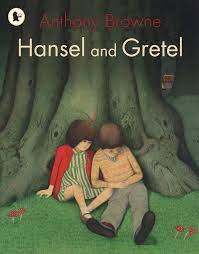 The Boy who grew Dragons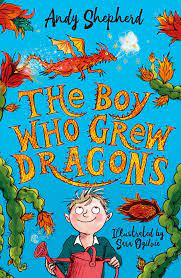 FictionGood vs Bad – write their own version of the storyFantasy storiesNon-fictionLettersInformation textPoetryHook ideasShort burst writing opportunitiesMood story using colourCharacter profiling (good vs bad)Meaning behind picturesExploring vocabularyChracter descriptionsCharacter profileSetting descriptionSlow writePoetryTexts to enrich learningWider curriculum writing opportunities (if apt)Bredbury 50 things linksSpring Term – Year 3Spring Term – Year 3Spring 1Spring 2Writing skills focus:Write consistently in one tenseUse the perfect form of verbs.Understand and use adverbs.Use conjunctions, adverbs and prepositions.Writing skills focus:Plan writing by discussing and recording ideas.Write a narrative with a clear structure, settings, characters and plot.Make improvements to writing through peer and self-assessment.Use apostrophes for possession (inc. plural possession)Genre focus Fiction: Adventure storyNon-fiction: Recount (diary entry)Poetry: Classic narrative poemsGenre focusFiction: Suspense storyNon-fiction: Instruction textCore textThe Diary of a killer cat                    The bee is not afraid of me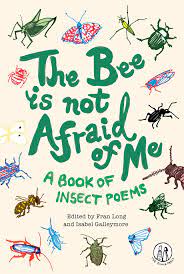 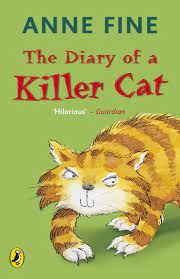 Stitch Head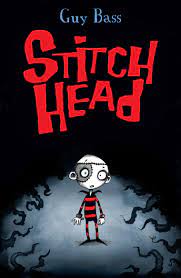 FictionAdventure stroySuspense story – alternate endingNon-fictionDiary writingInstruction textPoetryClassic narrative poemsHook ideasShort burst writing opportunitiesSetting descriptionChange ‘normal’ sentences to suspenseThoughtsSpeechCharacter descriptionHot seatingExploring openersDiary writingAlternate endingsTexts to enrich learningWider curriculum writing opportunities (if apt)Bredbury 50 things linksSummer Term – Year 3Summer Term – Year 3Summer 1Summer 2Writing skills focus:Compose sentences using a wider range of structures (expanded noun phrases before and after the noun and use of adverbials).Commas to mark clauses and phrasesWriting skills focus:Organise paragraphs around a theme.Genre focus Fiction: Stories set in an imaginary worldNon-fiction: Newspaper reportsPoetry: Power of imageryGenre focusFiction: Stories from other culturesNon-fiction:Poetry:Core textThe nothing to see here hotel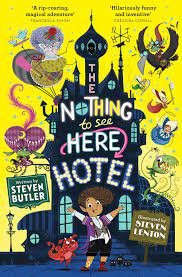 FictionStories set in an imaginary worldNon-fictionNewspaper reportsPoetryPower of imagery(World’s Greatest Space Cadet)Hook ideasShort burst writing opportunitiesTV news headlinesInterviewsDiaryPostcardsCharacter descriptionsTexts to enrich learningWider curriculum writing opportunities (if apt)Bredbury 50 things links